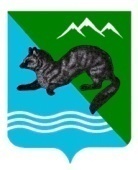                                    ПОСТАНОВЛЕНИЕ                                      АДМИНИСТРАЦИИ  СОБОЛЕВСКОГО   МУНИЦИПАЛЬНОГО  РАЙОНА КАМЧАТСКОГО  КРАЯ   28 апреля 2016                		  с. Соболево                           № 98Об утверждении Порядка уведомления муниципальными служащими администрации Соболевского муниципального района представителя нанимателя (работодателя) о фактах обращения в целях склонения их к совершению коррупционных правонарушений, регистрации таких уведомлений и проверке содержащихся в них сведенийВ соответствии со статьей 9 Федерального закона от 25 декабря 2008 года  № 273-ФЗ «О противодействии коррупции», в целях предупреждения и пресечения коррупционных правонарушений на муниципальной службе в администрации Соболевского муниципального района, АДМИНИСТРАЦИЯ ПОСТАНОВЛЯЕТ: Утвердить Порядок уведомления муниципальными служащими администрации Соболевского муниципального района представителя нанимателя (работодателя) о фактах обращения в целях склонения их к совершению коррупционных правонарушений, регистрации таких уведомлений и проверки содержащихся в них сведений, согласно приложению.Определить уполномоченным лицом по организации приема и регистрации уведомлений – Управлением делами администрации Соболевского муниципального района Дранивскую А.Е. Обеспечить надлежащее ознакомление с Порядком уведомления муниципальными служащими администрации Соболевского муниципального района представителя нанимателя (работодателя) о фактах обращения в целях склонения их к совершению коррупционных правонарушений, регистрации таких уведомлений и проверки содержащихся в них сведений, граждан, впервые поступающих на муниципальную службу в администрацию Соболевского муниципального района.        4.Ознакомить под личную роспись муниципальных служащих администрации Соболевского муниципального района с Порядком уведомления муниципальными служащими администрации Соболевского муниципального района представителя нанимателя (работодателя) о фактах обращения в целях склонения их к совершению коррупционных правонарушений, регистрации таких уведомлений и проверки содержащихся в них сведений.      5.Признать утратившим силу постановление администрации Соболевского муниципального района от 10.03.2015 № 67 «Об утверждении Порядка уведомления муниципальными служащими администрации Соболевского муниципального района представителя нанимателя (работодателя) о фактах обращения в целях склонения их к совершению коррупционных правонарушений, регистрации таких уведомлений и проверки содержащихся в них сведений». 6. Управлению делами администрации опубликовать настоящее постановление в районной газете «Соболевский вестник» и разместить на официальном сайте Соболевского муниципального района в информационно-телекоммуникационной сети Интернет.Настоящее постановление вступает в силу после его официального опубликования (обнародования). Глава Соболевского муниципального района                                  В.И. КуркинПриложение к постановлению администрации Соболевского муниципального района   от 28.04. 2016  №98Порядокуведомления муниципальными служащими администрации Соболевского муниципального района представителя нанимателя (работодателя) о фактах обращения в целях склонения их к совершению коррупционных правонарушений, регистрации таких уведомлений и проверки содержащихся в них сведенийНастоящий Порядок регулирует вопросы уведомления муниципальными служащими администрации Соболевского муниципального района представителя нанимателя (работодателя), органы прокуратуры или другие государственные органы о фактах обращения в целях склонения их к совершению коррупционных правонарушений, регистрации таких уведомлений и проверки содержащихся в них сведений (далее – муниципальный служащий). Уведомление о фактах обращения в целях склонения к совершению коррупционных правонарушений, за исключением случаев, когда по данным фактам проведена или проводится проверка, является должностной (служебной) обязанностью муниципального служащего. 3. Муниципальный служащий в случае обращения к нему в целях склонения к совершению коррупционного правонарушения в тот же день (при невозможности незамедлительного уведомления – в начале рабочего дня, следующего за днем обращения) письменно уведомляет представителя нанимателя (работодателя) обо всех случаях обращения к ним каких – либо лиц в целях склонения их к совершению коррупционных правонарушений, согласно перечню сведений, содержащихся в уведомлении (приложение 1 к настоящему Порядку). Муниципальный служащий также обязан уведомить органы прокуратуры или другие государственные органы обо всех случаях обращения к нему каких-либо лиц в целях склонения его к совершению коррупционных правонарушений в день поступления обращения (при невозможности незамедлительного уведомления – в начале рабочего дня, следующего за днем обращения). 4. В случае нахождения муниципального служащего вне пределов места службы или в период времени, свободного от исполнения им должностных обязанностей, он должен уведомить представителя нанимателя (работодателя)  о фактах склонения к совершению коррупционного правонарушения в тот же день с использованием любых доступных средств связи. По прибытии в администрацию Соболевского муниципального района (далее –администрация) представить уведомление в соответствии с настоящим Порядком.5. Невыполнение муниципальным служащий должностной (служебной) обязанности, предусмотренной частями 1-2 статьи 9 Федерального закона от 25.12.2008 № 273-ФЗ «О противодействии коррупции», является правонарушением, влекущим его увольнение с муниципальной службы либо привлечение его к иным видам ответственности в соответствии с законодательством Российской Федерации.6. Организацию работы с уведомлениями (прием, регистрация, проверка сведений, содержащихся в уведомлении, и т.д.) осуществляет муниципальный служащий администрации, к должностным обязанностям которого относится работа с кадрами. 7. Уведомление подлежит обязательной регистрации в журнале регистрации уведомлений о фактах обращения в целях склонения муниципального служащего администрации Соболевского муниципального района к совершению коррупционных правонарушений (приложение 2 к настоящему Порядку) в день его поступления.Журнал регистрации уведомлений должен быть прошит, пронумерован и скреплен печатью администрации Соболевского муниципального района. Журнал регистрации уведомлений подлежит хранению муниципальным служащими по работе с кадрами, в условиях, исключающих доступ к нему посторонних лиц.8. Муниципальному служащему, представившему уведомление, в день регистрации уведомления выдается его копия, зарегистрированная в установленном порядке под роспись в Журнале регистрации. На копии уведомления ставится отметка «Уведомление зарегистрировано» с указанием даты и номера регистрации уведомления, фамилии, инициалов и должности лица, зарегистрировавшего уведомление.  9. Отказ в регистрации уведомления, а также невыдача копии уведомления не допускаются.10. Зарегистрированное уведомление передается на рассмотрение представителю нанимателя (работодателю) в день регистрации уведомления.     11. Проверка сведений, содержащихся в уведомлении (далее – проверка), осуществляется по решению (поручению) представителя нанимателя (работодателя) в течение семи дней со дня регистрации уведомления.12. В ходе проверки могут быть запрошены пояснения по сведениям, содержащимся в уведомлении, у муниципального служащего, представившего уведомление, а также у других лиц, которым могут быть известны исследуемые в ходе проверки обстоятельства.13. При проведении проверки по решению (поручению) представителя нанимателя (работодателя) могут направляться обращения в органы прокуратуры или другие государственные органы.14. Основными направлениями деятельности по рассмотрению уведомлений являются:- установление в действиях (бездействии), которые предлагалось совершить муниципальному служащему, признаков коррупционного правонарушения;
         - уточнение фактических обстоятельств склонения муниципального служащего к коррупционным правонарушениям и круга лиц, принимающих участие в склонении к совершению коррупционного правонарушения;
         - установление факта подачи муниципальным служащим уведомления в органы прокуратуры и (или) другие органы государственной власти по компетенции.
          15. По результатам проведенной проверки уведомление с приложением материалов проверки представляется представителю нанимателя (работодателю) для принятия соответствующего решения.16.  Представитель нанимателя (работодатель) по итогам рассмотрения полученных материалов проверки принимает одно из следующих решений:
          - в случае подтверждения в ходе проверки факта обращения или выявления в действиях муниципального служащего, направившего уведомление, или действиях других муниципальных служащих, имеющих отношение к вышеуказанным фактам, признаков коррупционного правонарушения - о применении мер по недопущению коррупционного правонарушения;
          - в случае подтверждения наличия факта обращения - о незамедлительном направлении информации в органы прокуратуры, органы внутренних дел, иные государственные органы по подведомственности для проведения соответствующей проверки. По решению представителя нанимателя (работодателя) уведомление может направляться как одновременно во все перечисленные в настоящем пункте государственные органы, так и в один из них. В случае направления уведомления одновременно в несколько государственных органов в сопроводительном письме перечисляются все адресаты с указанием реквизитов исходящих писем;
          - в случае отсутствия подтверждения факта обращения, но обнаружения признаков нарушений муниципальным служащим требований к служебному поведению либо конфликта интересов - о передаче материалов, собранных в ходе проверки, на рассмотрение комиссии по соблюдению требований к служебному поведению и урегулированию конфликта интересов;
          - в случае опровержения факта обращения - о принятии результатов проверки к сведению. По решению (поручению) представителя нанимателя (работодателя) результаты проверки могут быть рассмотрены на заседании комиссии администрации Соболевского муниципального района по соблюдению требований к служебному поведению муниципальных служащих и урегулированию конфликта интересов.17. Муниципальный служащий, уведомивший представителя нанимателя (работодателя), органы прокуратуры  или другие государственные органы о фактах обращения в целях склонения его к совершению коррупционного правонарушения, о фактах совершения другими муниципальными служащими коррупционных правонарушений, непредставления сведений либо представления заведомо недостоверных или неполных сведений о доходах, об имуществе и обязательствах имущественного характера, находится под защитой государства в соответствии с законодательством Российской Федерации. 18. Уведомления, материалы проверки хранятся в администрации  в течение трех лет со дня окончания проверки, после чего передаются в архив.19. Сведения, полученные в ходе реализации настоящего Порядка, носят конфиденциальный характер и предоставляются в порядке, предусмотренном законодательством Российской Федерации. Приложение № 1к Порядку уведомления муниципальными служащими администрации Соболевского муниципального района представителя нанимателя (работодателя) о фактах обращения в целях склонения их к совершению коррупционных правонарушений, регистрации таких уведомлений и проверки содержащихся в них сведений                                 ____________________________________________                                (Ф.И.О., должность представителя нанимателя)                                 ____________________________________________(наименование администрации (структурного подразделенияадминистрации)                                 от _________________________________________                                     (Ф.И.О., должность муниципального                                 ____________________________________________                                      служащего, место жительства, телефон)УВЕДОМЛЕНИЕо факте обращения в целях склонения муниципальногослужащего к совершению коррупционных правонарушений    Сообщаю, что:    1. ________________________________________________________________________                          (описание обстоятельств, при которых стало известно о случаях        ___________________________________________________________________________                     обращения к муниципальному служащему в связи с исполнением им служебных       ___________________________________________________________________________                       обязанностей каких-либо лиц в целях склонения его к совершению         _________________________________________________________________________________________                            коррупционных правонарушений (дата, место, время, другие условия))    2. _________________________________________________________________________                             (подробные сведения о коррупционных правонарушениях, которые          ________________________________________________________________________________________                          должен был бы совершить муниципальный служащий по просьбе обратившихся лиц)    3. _________________________________________________________________________                                   (все известные сведения о физическом (юридическом) лице, склоняющем        _______________________________________________________________________                                                            к коррупционному правонарушению)    4. _________________________________________________________________________                                  (способ и обстоятельства склонения к коррупционному правонарушению       __________________________________________________________________________                                    (подкуп, угроза, обман и т.д.), а также информация об отказе (согласии)       __________________________________________________________________________                                принять предложение лица о совершении коррупционного правонарушения)                                                                                    ___________________________________                                                                                                        (дата, подпись, инициалы и фамилия)                                                                         Приложение № 2к Порядку уведомления муниципальными служащими администрации Соболевского муниципального района представителя нанимателя (работодателя) о фактах обращения в целях склонения их к совершению коррупционных правонарушений, регистрации таких уведомлений и проверки содержащихся в них сведенийЖУРНАЛрегистрации уведомлений о фактах обращения в целяхсклонения муниципального служащего к совершениюкоррупционных правонарушений___________________________________________________________________________(указывается администрация муниципального района или наименованиеструктурного подразделения администрации муниципального района)Начат «__» ______________ 20__ г.Окончен «__» ____________ 20__ г.На «____» листах№ Номер, дата уведомления (указывается номер и дата талона- уведомления)Сведения о муниципальном служащем, направившем уведомлениеСведения о муниципальном служащем, направившем уведомлениеСведения о муниципальном служащем, направившем уведомлениеСведения о муниципальном служащем, направившем уведомлениеКраткое содержание уведомленияФ.И.О. лица, принявшего уведомлениеОтметка о выдаче копии зарегистрированного уведомления№ Номер, дата уведомления (указывается номер и дата талона- уведомления)Ф.И.О.документ, удостоверяющий личность, - паспорт  гражданина Российской Федерации; служебное  удостоверение должностьКонтактный номер  телефона Краткое содержание уведомленияФ.И.О. лица, принявшего уведомление123456789